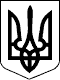 УкраїнаЧЕРНІГІВСЬКА ОБЛАСНА РАДАРІШЕННЯ(шістнадцята сесія сьомого скликання)20 грудня 2018 року                                                                                                                       № 15-16/VII
м.ЧернігівПро внесення змін до Програми
профілактики правопорушень
у Чернігівській області на 2016-2020 рокиЗ метою оптимізації проведення заходів щодо  дотримання належного рівня  правопорядку і громадської безпеки в регіоні, забезпечення захисту конституційних прав та свобод людини, керуючись пунктом 16 частини 1 статті 43 Закону України «Про місцеве самоврядування в Україні»,  обласна рада вирішила:1.Внести зміни до Програми профілактики правопорушень у Чернігівській області на 2016-2020 роки, затвердженої рішенням обласної ради від 29 вересня 2016 року № 5-6/VII, виклавши додаток 1 до Програми  в новій редакції (додається).2.Обласній державній адміністрації забезпечити організаційне виконання заходів Програми.3.Контроль за виконанням рішення покласти на постійну комісію обласної ради з питань регламенту, депутатської етики, законності та запобігання корупції.Голова обласної ради                                                                      І.С. Вдовенко